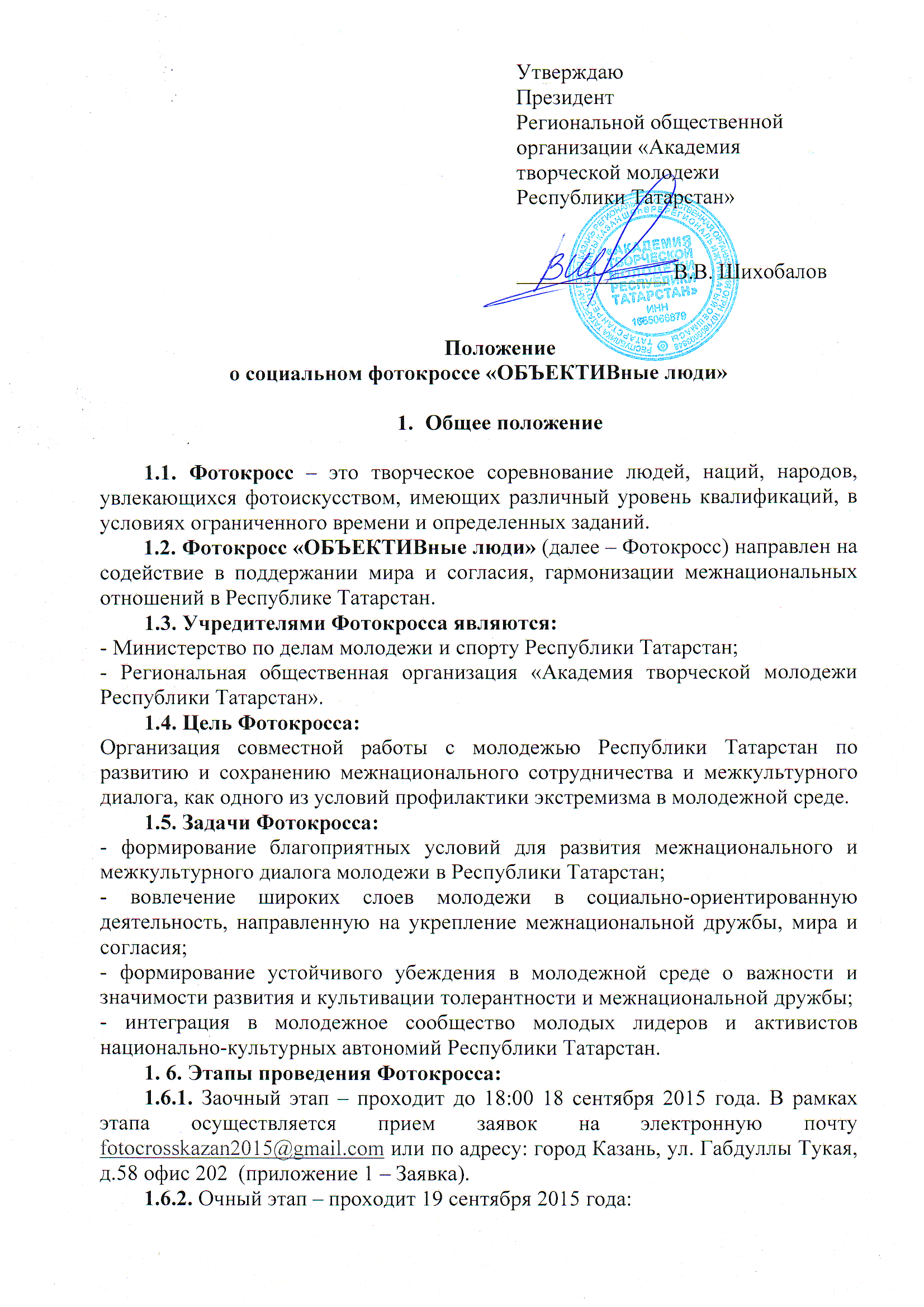 10:00 – регистрация участников по полученным заявкам (по адресу г. Казань, ул. Петербургская д.12, актовый зал Министерства по делам молодежи и спорту Республики Татарстан) 11:00 – старт Фотокросса. Тема заданий выдается в день старта, во время проведения фотокросса.1.6.3. Финальный этап – проходит с 20 сентября по 31 декабря 2015 года. В рамках этапа будет организована передвижная фотовыставка в вузах Республики Татарстана и на крупных республиканских мероприятиях. В выставку войдут работы, которые будут отобраны специальным жюри и станут победителями и призерами в номинациях Фотокросса.1.7. Неисключительные права на фотографии принадлежат авторам фотографий. Организаторы также оставляют за собой право использовать полученные в ходе мероприятия фотоматериалы для рекламы мероприятия.2. Участники Фотокросса2.1. Форма участия в Фотокроссе – командная. В команде может быть до 3-х человек. Участниками Фотокросса могут стать молодые люди, фотографы профессионалы и любители, активисты детских и молодежных общественных организаций и люди с активной гражданской позицией в возрасте от 14 до 30 лет включительно. 2.2. Команда считается зарегистрированной в случае наличия качественной и своевременно поданной заявки на участие (приложение 1) по электронной почте fotocrosskazan2015@gmail.com либо по адресу г. Казань, ул. Габдуллы Тукая, д.58 офис 202. 2.3. В каждой команде участникам необходимо выбрать капитана, в обязанности которого будет входить регистрация всех членов команды, а также, при необходимости, связь с организаторами Фотокросса.2.4. Право участвовать в Фотокроссе имеют владельцы компактных, беззеркальных либо зеркальных  моделей фотокамер. Использование фотокамер, встроенных в сотовые телефоны, не допускается.2.5. Способ передвижения участников во время мероприятия не регламентируется.2.6. Участие в Фотокроссе бесплатное.                                    3. Правила Фотокросса3.1. На старте Фотокросса каждая команда получает брошюру с 7-ю конкурсными заданиями, определенными организаторами.3.2. Фотокросс проходит по следующим правилам:3.2.1.  Люди на фотографиях одной команды не должны присутствовать более одного раза, в разных жанрах;3.2.2. Не должно быть более трех фотографий одного жанра (портрет, пейзаж, архитектура, репортаж);3.2.3. Фотографии  должны быть не менее 2000 пикселей по длинной стороне;3.2.4. Фотографии не должны подвергаться обработке;3.2.5. Фотографии принимаются только в формате JPEG;3.2.6. Фотографии должны быть сделаны в день Фотокросса и во время проведения Фотокросса;3.2.7. Задания для Фотокросса определяются организаторами и объявляются на старте Фотокросса;3.2.8. Команда должна выполнить  все  задания, указанные в брошюре, уложившись в отведенное время и сдать фотографии (1 фотография по каждому заданию) 19 сентября 2015 года  до 18:00 на почту организаторам мероприятия fotocrosskazan2015@gmail.com или по адресу г. Казань ул. Габдуллы Тукая, д.58 офис 202;3.2.9. Команда имеет право сама выбрать последовательность выполнения заданий;3.3. Помимо конкурсных заданий каждая команда должна предоставить общий снимок всех ее членов. В конкурсе данная фотография не участвует.4. Система судейства4.1. Состав жюри формируется из представителей организаторов мероприятия, активной молодёжи, партнеров мероприятия и профессиональных фотографов, представителей органов государственной власти.4.2. Победителем Фотокросса считается команда, набравшая наибольшее количество баллов, по каждой из номинации. Каждая фотография оценивается от 0 до 5 баллов.4.3. Номинации:4.3.1. Гран-при Фотокросса;4.3.2. Лучшее техническое воспроизведение фотографии;4.3.3. Лучшее информационное содержание фотографии;4.4. При оценке фотографий команды учитывается социальная направленность, оригинальность, соответствие теме задания, качество исполнения фотографий, технический подход к заданию (оцениваются 0 до 5 баллов).4.5. Оргкомитет Фотокросса имеет право учредить специальный приз.5. Дисквалификация5.1. Команды могут быть дисквалифицированы за следующие нарушения:5.1.1. Указание неверных сведений при  регистрации.5.1.2. Использование фотографий, сделанных до старта Фотокросса.5.1.3. Использование фотографий, сделанных участниками не данной команды.5.1.4. Передача фотографий на почту после предельного времени.6. Безопасность6.1. Участники соревнований несут личную ответственность за свою безопасность и здоровье во время соревнований.6.2. Организаторы не несут ответственности за действия участников по ходу соревнований.6.3. Команда несет личную ответственность за порчу оборудования и имущества, располагаемых ими на протяжении всего Фотокросса.                                                        7. Награждение7.1. Подведение итогов и награждение состоится 20 сентября 2015 года в 16:30 площадь перед  Татарским Государственным академическим театром им. Г.Камала (Татарстан 1). Победители награждаются дипломами и подарками, участники награждаются сертификатами участника. В дальнейшем лучшие работы будут представлены в передвижной фотовыставке «Мы - часть России».Справки по телефону: Администратор проекта – Вафина Сабина Радиковна 8-937-772-02-46Приложение 1Заявка на участие в Фотокроссе «ОБЪЕКТИВные люди»Название команды: 
Капитан команды: 
Телефон:
E-mail:    Примечание:Заявка заполняется в алфавитном порядке.В заявку может быть включено не более 3 человек.Заявку в электронной форме необходимо отправить по е-mail: fotocrosskazan2015@gmail.com  до 18 сентября  2015 года.*e-mail – берется у вас для дальнейшего сотрудничества и оповещения о различных мероприятиях и акциях, проводимых для молодежи Республики Татарстан.№Ф.И.О. (полностью)Учебное заведениеДата рожденияПаспортные данныеТелефон, 
е-mail*1.2.3.4.